GREENWOOD PUBLIC SCHOOL, ADITYAPURAM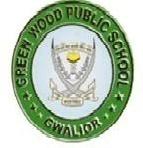 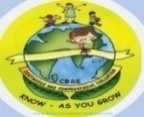 OUR MOTTO DEVELOPMENT WITH DELIGHTDATESHEET FOR MID TERM (2022-23) CLASS VI-VIIIGREENWOOD PUBLIC SCHOOL, ADITYAPURAMOUR MOTTO DEVELOPMENT WITH DELIGHTDATESHEET FOR MID TERM (2022-23) CLASS VI-VIIIPOINTS TO REMEMBERClear your dues and collect your roll card before the commencement of exam.Come to school in proper uniform during exams.Attend revision classes without fail on non exam days.In case of absence, Exam will not be taken again.Carry proper stationery including pen, pencil, eraser, sharpener, ruler, etc. and colour pencil for map work if required.Each paper will be for 80 marks.MOST IMPORTANTReporting Timings: 7:30am sharp on all daysExam Timings:- 8:00 am to 11:30 am.For Drawing carry A4 size chart paper and colours of your choice.Computer Practical will be taken during the course of examination.TIPS TO MINIMIZE STRESS AND MAXIMIZE LEARNING DURING EXAMSPrioritize your time.Get organized.Exercise and eat well.Avoid social media.Give yourself the best.Do not worry.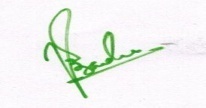 PRINCIPALPOINTS TO REMEMBERClear your dues and collect your roll card before the commencement of exam.Come to school in proper uniform during exams.Attend revision classes without fail on non exam days.In case of absence, Exam will not be taken again.Carry proper stationery including pen, pencil, eraser, sharpener, ruler, etc. and colour pencil for map work if required.Each paper will be for 80 marks.MOST IMPORTANTReporting Timings: 7:30am sharp on all daysExam Timings:- 8:00 am to 11:30 am.For Drawing carry A4 size chart paper and colours of your choice.Computer Practical will be taken during the course of examination.TIPS TO MINIMIZE STRESS AND MAXIMIZE LEARNING DURING EXAMSPrioritize your time.Get organized.Exercise and eat well.Avoid social media.Give yourself the best.Do not worry.PRINCIPALDATEVIVIIVIII03/09/2022SATURDAYGK+DRAWINGGK+DRAWINGGK+DRAWING09/09/2022FRIDAYSANSKRITSANSKRITSANSKRIT10/09/2022SATURDAYCOMPUTERCOMPUTERCOMPUTER22/09/2022THURSDAYENGLISHMATHSSCIENCE24/09/2022SATURDAYSCIENCEENGLISHMATHS26/09/2022MONDAYHINDISOCIAL SCIENCEHINDI28/09/2022WEDNESDAYMATHSHINDISOCIAL SCIENCE30/09/2022FRIDAYSOCIAL SCIENCESCIENCEENGLISHDATEVIVIIVIII03/09/2022SATURDAYGK+DRAWINGGK+DRAWINGGK+DRAWING09/09/2022FRIDAYSANSKRITSANSKRITSANSKRIT10/09/2022SATURDAYCOMPUTERCOMPUTERCOMPUTER22/09/2022THURSDAYENGLISHMATHSSCIENCE24/09/2022SATURDAYSCIENCEENGLISHMATHS26/09/2022MONDAYHINDISOCIAL SCIENCEHINDI28/09/2022WEDNESDAYMATHSHINDISOCIAL SCIENCE30/09/2022FRIDAYSOCIAL SCIENCESCIENCEENGLISH